Załącznik nr 1 do Ogłoszeniapostępowanie nr 26/SZ/2019DRUK OFERTOWYDANE WYKONAWCY:W odpowiedzi na Ogłoszenie o zamówieniu na usługi społeczne, zgłaszam/y przystąpienie do postępowania o udzielenie zamówienia publicznego na usługi społeczne, których przedmiotem jest: Świadczenie usług medycznych w postaci opieki pielęgniarskiej dot. cudzoziemców osadzonych  w Strzeżonym Ośrodku dla Cudzoziemców w m. PrzemyślOferuję/my realizację przedmiotu zamówienia:za cenę oferty brutto:  ……………………. zł,(słownie:  ………………………………………………………………………………..……………………)zgodnie z poniższą tabelą:Wzór do obliczenia cena oferty brutto(4): cena ryczałtowa brutto za 1 miesiąc(3) x ilość miesięcy(2) Poszczególne ceny należy podać z uwzględnieniem dwóch miejsc po przecinku.* patrz Rozdział III pkt 1Oświadczam/y, że w cenie  oferty zostały uwzględnione wszystkie koszty wykonania zamówienia.Oświadczam/y, że uważamy się za związanych niniejszą ofertą przez 30 dni licząc od upływu terminu składania ofert.Oświadczam/y, że zapoznaliśmy się z treścią Ogłoszenia wraz z załącznikami i nie wnosimy do nich zastrzeżeń oraz przyjmujemy warunki w nich zawarte.Oświadczam/y, że przedmiot zamówienia będziemy realizować: (*niepotrzebne skreślić)- samodzielnie*- przy udziale podwykonawców*, zgodnie z poniższą tabelą:Oświadczam/y, że w przypadku przyznania nam zamówienia, zobowiązujemy się do zawarcia umowy w miejscu i w terminie wskazanym przez Zamawiającego.Oświadczam/y, że wypełniliśmy obowiązki informacyjne przewidziane w art. 13 lub art. 14 RODO1) wobec osób fizycznych, od których dane osobowe bezpośrednio lub pośrednio pozyskaliśmy w celu ubiegania się o udzielenie zamówienia publicznego w niniejszym postępowaniu2).Zobowiązuję/my się przetwarzać powierzone nam dane osobowe zgodnie z art. 28 RODO oraz                        z innymi przepisami prawa powszechnie obowiązującego, które chronią prawa osób, których dane dotyczą.…….…….........................................................                                                                                                                                                                                   (podpis i pieczęć upoważnionego przedstawiciela Wykonawcy)…………………….……. dnia ……….……..……1) Rozporządzenie Parlamentu Europejskiego i Rady (UE) 2016/679 z dnia 27 kwietnia 2016 r. w sprawie ochrony osób fizycznych w związku z przetwarzaniem danych osobowych i w sprawie swobodnego przepływu takich danych oraz  uchylenia dyrektywy 95/46/WE (ogólne rozporządzenie o ochronie danych) (Dz. Urz. UE. L119 z 04.05.2016, str. 1). 2) W przypadku gdy Wykonawca nie przekazuje danych osobowych innych niż bezpośrednio jego dotyczących lub zachodzi wyłączenie stosowania obowiązku informacyjnego, stosownie do art. 13 lub art. 14 ust. 5 RODO treści oświadczenia Wykonawca nie składa (należy przekreślić).Załącznik nr 2 do Ogłoszeniapostępowanie nr 26/SZ/2019OŚWIADCZENIE WYKONAWCY o braku podstaw do wykluczenia składane na podstawie art. 25a ust. 1 ustawy p.z.p.Ja/my niżej podpisany/ni ……………………………………………………………………..……….                                                                   (imię i nazwisko osoby/osób podpisujących oświadczenie)działając w imieniu i na rzecz:………………………………………………………………………………………………………….(pełna nazwa i adres Wykonawcy)składając ofertę w postępowaniu o udzielenie zamówienia publicznego na usługi społeczne pn.:Świadczenie usług medycznych w postaci opieki pielęgniarskiej dot. cudzoziemców osadzonych w Strzeżonym Ośrodku dla Cudzoziemców w m. Przemyśl   	Oświadczam/y, że nie podlegam/y wykluczeniu z postępowania na podstawie art. 24 ust. 1 pkt 12-22  oraz  
art. 24 ust. 5 pkt 1 ustawy Prawo zamówień publicznych.…….…….........................................................                                                                                                                                                                                    (podpis i pieczęć upoważnionego przedstawiciela Wykonawcy)…………………….……. dnia ……….……..……Oświadczam/y1), że zachodzą w stosunku do mnie/nas podstawy wykluczenia z postępowania na podstawie 
art. ………… ustawy p.z.p. (podać mającą zastosowanie podstawę wykluczenia spośród wymienionych 
w art. 24 ust. 1 pkt 13-14, 16-20 lub art. 24 ust. 5 pkt. 1 ustawy p.z.p.).  Jednocześnie oświadczam, że  
w związku z ww. okolicznością, na podstawie art. 24 ust. 8 ustawy p.z.p. podjąłem następujące środki naprawcze:……………………………………………………………………………………………………………………………………………………………………………………………………………………………….…….........................................................                                                                                                                                                                                    (podpis i pieczęć upoważnionego przedstawiciela Wykonawcy)…………………….……. dnia ……….……..……__________________________________________1) Należy wypełnić jeżeli zachodzą przesłanki wykluczeniaZałącznik nr 3 do Ogłoszeniapostępowanie nr 26/SZ/2019OŚWIADCZENIE WYKONAWCY dotyczące spełniania warunków udziału w postępowaniuJa/my niżej podpisany/ni …………………………………………………………………………...….                                                                   (imię i nazwisko osoby/osób podpisujących oświadczenie)działając w imieniu i na rzecz:………………………………………………………………………………………………………….(pełna nazwa i adres Wykonawcy)składając ofertę w postępowaniu o udzielenie zamówienia publicznego na usługi społeczne pn.:Świadczenie usług medycznych w postaci opieki pielęgniarskiej dot. cudzoziemców osadzonych w Strzeżonym Ośrodku dla Cudzoziemców w m. PrzemyślOświadczam/y, że spełniam/y warunki udziału w postępowaniu określone przez Zamawiającego                                   w Rozdziale V pkt. 1  ppkt. 1.2 lit. a i b Ogłoszenia.…….…….........................................................                                                                                                                                                                                    (podpis i pieczęć upoważnionego przedstawiciela Wykonawcy)…………………….……. dnia ……….……..……Oświadczenie dotyczące podmiotu, na którego zasoby powołuje się Wykonawca (należy wypełnić, jeżeli Wykonawca przewiduje udział podmiotów trzecich)Oświadczam/y, że w celu wykazania spełniania warunków udziału w postępowaniu określonych
w Rozdziale V pkt. 1 ppkt. 1.2 lit. a i b Ogłoszenia Wykonawca, którego reprezentuję polega na zasobach następującego/ych podmiotu/ów (podmiot/y trzeci/cie):Oświadczam, że w stosunku do podmiotu/ów wymienionych w pkt. 1 nie zachodzą podstawy wykluczenia z postępowania w sytuacjach określonych w art. 24 ust. 1 pkt. 13 – 22 oraz ust. 5                 pkt. 1 ustawy p.z.p.…….…….........................................................                                                                                                                                                                                    (podpis i pieczęć upoważnionego przedstawiciela Wykonawcy)…………………….……. dnia ……….……..……Załącznik nr 4 do Ogłoszeniapostępowanie nr 26/SZ/2019WYKAZ OSÓBskierowanych przez Wykonawcę do realizacji zamówieniaJa/my niżej podpisany/ni ……………………………………………………………………………….                                                                   (imię i nazwisko osoby/osób podpisujących oświadczenie)działając w imieniu i na rzecz:………………………………………………………………………………………………………….(pełna nazwa i adres Wykonawcy)składając ofertę w postępowaniu o udzielenie zamówienia publicznego na usługi społeczne pn.:Świadczenie usług medycznych w postaci opieki pielęgniarskiej dot. cudzoziemców osadzonych w Strzeżonym Ośrodku dla Cudzoziemców w m. Przemyślw celu potwierdzenia spełnienia warunku udziału w postępowaniu określonego w Rozdziale V pkt. 1  ppkt. 1.2 lit. b Ogłoszenia oświadczam/y, że osoby wskazane w wykazie, które będą uczestniczyć                       w wykonywaniu zamówienia, posiadają wymagane uprawnienia. Wykaz osób, które będą uczestniczyć w wykonaniu zamówienia:     ...…….…….........................................................                                                                                                                                                                                    (podpis i pieczęć upoważnionego przedstawiciela Wykonawcy)…………………….……. dnia ……….……..……Załącznik nr 5 do Ogłoszenia		postępowanie nr 26/SZ/2019ZOBOWIĄZANIEdo oddania do dyspozycji niezbędnych zasobów na potrzeby wykonania zamówienia Ja niżej podpisany ……….…………………………………………………………………………….                                                                                                                   (imię i nazwisko osoby składającej oświadczenie)działając w imieniu i na rzecz:………………………………………………………………………………………………………….                                               (nazwa i adres podmiotu oddającego zasoby do dyspozycji Wykonawcy, składającemu ofertę )zobowiązuję się do oddania niżej wymienionych zasobów:…………………………………………………………………………………………………………………………………………………………………………………………………………………….……(należy określić zasoby oddane do dyspozycji Wykonawcy, składającego ofertę)do dyspozycji Wykonawcy:…………………………………………………………………………………………………………….(nazwa Wykonawcy składającego ofertę)przy wykonaniu zamówienia na usługi społeczne pod nazwą: Świadczenie usług medycznych w postaci opieki pielęgniarskiej dot. cudzoziemców osadzonych w Strzeżonym Ośrodku dla Cudzoziemców w m. PrzemyślPonadto oświadczam, iż:udostępniam Wykonawcy ww. zasoby, w następującym zakresie:…………………………………………………………………………………………………...……udostępnione przeze mnie zasoby będą wykorzystane przez Wykonawcę przy wykonaniu przedmiotowego zamówienia w następujący sposób:……………………………………………………………………………………………….………..zakres i okres udziału zasobów przy wykonywaniu zamówienia publicznego:………………………………………………………………………………………………………...…….……....................................................                                                                                                                 (podpis osoby upoważnionej do składania oświadczeń woliw imieniu podmiotu oddającego do dyspozycji zasoby)………….………….……. dnia ……….……..……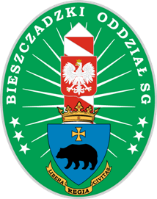 BIESZCZADZKI ODDZIAŁ STRAŻY GRANICZNEJ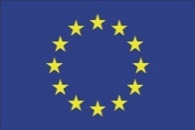 UNIA EUROPEJSKAFUNDUSZ  AZYLU, MIGRACJI I INTEGRACJIPełna nazwa:....................................................................................……………………………………………………………………………………………Imię i nazwisko osoby/osób upoważnionej/ych do reprezentacji Wykonawcy i podpisująca/e ofertę:................................................................................................Adres:ulica ................................. kod ............ miejscowość ............................tel.: ................... faks: ................... e-mail.........................................numer NIP .................. numer REGON .................Przedmiot zamówieniaIlość miesięcy świadczenia usługiCena ryczałtowa brutto za                 1 miesiąc świadczenia usługiCena oferty brutto1234Usługa pielęgniarska*12L.p.Nazwa i adres podwykonawcyZakres powierzony podwykonawcyBIESZCZADZKI ODDZIAŁ STRAŻY GRANICZNEJUNIA EUROPEJSKAFUNDUSZ  AZYLU, MIGRACJI I INTEGRACJIBIESZCZADZKI ODDZIAŁ STRAŻY GRANICZNEJUNIA EUROPEJSKAFUNDUSZ  AZYLU, MIGRACJI I INTEGRACJILp.Pełna nazwa/firma i adres oraz KRS/CEiDG pomiotu trzeciegoWskazanie warunków określonych w Rozdziale V pkt. 1 ppkt. 1.2 lit. a i b, których dotyczy wsparcie podmiotu trzeciegoBIESZCZADZKI ODDZIAŁ STRAŻY GRANICZNEJUNIA EUROPEJSKAFUNDUSZ  AZYLU, MIGRACJI I INTEGRACJIL.p.Imięi nazwiskoStaż pracyw zawodzie pielęgniarki /lat/Kwalifikacje zawodowe, wykształceniePodstawado dysponowania osobami1………………………………………………..……………………………………….………. Osoba będąca w dyspozycji Wykonawcy Osoba udostępniona przez inny podmiot 2………………………………………………..……………………………………….………. Osoba będąca w dyspozycji Wykonawcy Osoba udostępniona przez inny podmiot 3………………………………………………..…………………………………….…………. Osoba będąca w dyspozycji Wykonawcy Osoba udostępniona przez inny podmiot 4………………………………………………..……………………………………….………. Osoba będąca w dyspozycji Wykonawcy Osoba udostępniona przez inny podmiot 5………………………………………………..…………………………………….…………. Osoba będąca w dyspozycji Wykonawcy Osoba udostępniona przez inny podmiot 6………………………………………………..…………………………………….…………. Osoba będąca w dyspozycji Wykonawcy Osoba udostępniona przez inny podmiot BIESZCZADZKI ODDZIAŁ STRAŻY GRANICZNEJUNIA EUROPEJSKAFUNDUSZ  AZYLU, MIGRACJI I INTEGRACJI